Муниципальное автономное образовательное учреждениедополнительного образования детейДом  творчества «Октябрьский»Сценарийпраздничной конкурсной программыдля детей старших групп оздоровительной студии "Гимнастика маленьких волшебников"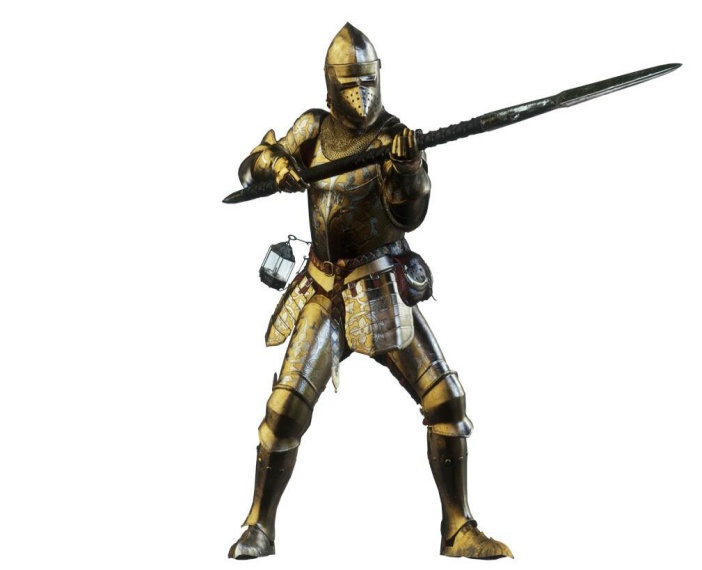 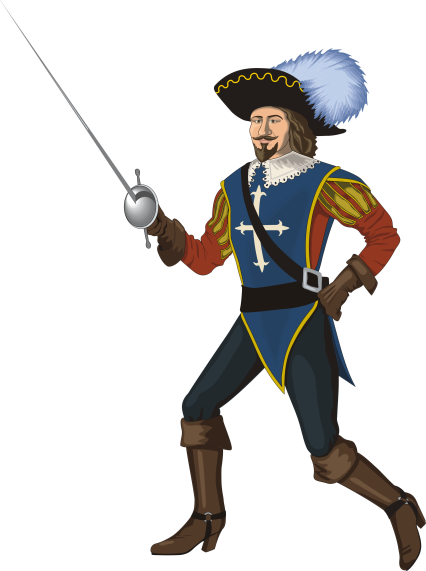 Сценарий 								подготовлен:педагогом доп. образования:Е.А. БодрыхЛипецк – 2016Цель: 	 формировать любовь к матери, уважение к женщине.Задачи:Образовательные:	знакомство с историческими персонажами разных эпох.Развивающие: 		 развитие музыкальных и творческих способностей детей, Воспитательные:	сплочение детского коллектива, приобщение к культуре празднования 8 Марта.			Ход:На сцену выходят 2 дамы в пышных платьях с веерами, разговаривают.1-я дама (в возрасте):	  (продолжение разговора) …Так вот милочка, рыцари – это средневековые воины. В средние века рыцарями называли отважных смелых воинов, которые носили тяжёлые доспехи, были вооружены копьём и мечом. А, чтобы стать рыцарем, нужно было пройти специальную подготовку. А кроме военных наук, их учили: держать данное слово, выручать друг друга из беды, защищать слабого,  благородно и возвышенно относиться к женщине. Слово «рыцарь» в переводе с  немецкого – всадник. А во Франции синонимом слова «рыцарь» было слово – «мушкетёр». 2-я дама (молодая):	(вздыхает) Рыцари жили давно! Их время ушло. Сейчас на дворе совсем другие времена…На сцене появляются рыцарь и мушкетер которые сражаются между собой.1 дама:	 Устроили драку! В такой день!Рыцарь: 	Прошу прощения, миледи, но это не драка. Это рыцарский турнир.Мушкетер: 	Это дуэль, сударыня! Мы защищаем свое достоинство, и честь наших дам! 2 дама: 	Но ведь рыцари, мушкетеры  – это было так давно. Теперь этого уже нет.Рыцарь: 	Думаю, что Вы не совсем правы, миледи! Во все времена, были и есть мужчины, для которых честь и отвага не пустые слова.Мушкетер:	Помилуйте, сударыня, разве вам не встречались мужчины, которые,  не бросали  друга в беде, защищали  слабого, благородно и возвышенно относились к женщине.
2 дама:	Пожалуй,  вам я поверю, но…1 дама:	Никаких «но», милочка! Я уверена, что мужчины, сидящие в этом зале,  обладают всеми этими качествами (к мужчинам)  Ведь так?2 дама:	(радостно)  Значит, мы можем устроить настоящий рыцарский турнир! (задумчиво) Но как?На сцену выходят девочки, рассказывают стихи.1 девочка:        		Когда-то в средние  векаПовсюду  жили  рыцари.И  жизнь  была  их  нелегкаВ  железной  амуниции.2 девочка:       		Гордились  рыцари  собой,Мечами  и  доспехами.Играли  рыцари  судьбойИ  на  турниры  ехали.3 девочка:        		Раньше  Рыцари-задирыСобирались  на  турниры,Из-за  их  Прекрасных  ДамМного  там  бывало  драм.4 девочка:        		Полтыщи  лет  тому назад,Не  стало  их  на  свете.Но  так  лишь  только  говорят –Мы  не  согласны  с  этим.5 девочка:          		Кольчуги, латы, конь, копье –Проявите вы мастерство свое –И  на  весь  крещеный  мирБескровный  будет  здесь  турнир.1 дама:	Думаю, что он будет одинаково полезен для взрослых и детей. Наши юные друзья получат урок рыцарского мастерства, а  взрослых в полной мере смогут оценить присутствующие дамы.2 дама:	А что, это прекрасная идея, предложить нашим женщинам оценивать конкурсы и отмечать лучших. К примеру, вот этими цветами (отдает одной из девочек).Рыцарь и мушкетер (спрашивают у мужчин):	Вы готовы?  Тогда мы возвещаем о начале рыцарского турнира.Девочки спускаются со сцены, ставят корзину на стол, садятся.Рыцарь: 	Рыцарь – не рыцарь, если у него нет Дамы сердца. Она, вдохновляет его на подвиги. Мушкетер:	 Но и к Даме предъявлялись высокие требования. Обходительность, остроумие, доброта, забота о своей чести – вот неполный перечень достоинств, которыми должна обладать Дама. 1 дама:			Мне кажется, несколько завышенные требования.2-я дама:			А как она должна выглядеть?1 дама:	Давайте пригласим наших юных друзей к мольбертам, именно в этом возрасте необходимо развивать у мальчиков правильный эстетический вкус.2-я дама:	Наверняка им потребуется помощь, предлагаю наставникам,  к ним присоединится. Но время у вас будет ограничено. У вас 3 минуты на создание образа. Рыцарь и мушкетер заносят в зал мольберты и ставят  их на сцене и перед ней. Рисовать выходят мальчики с папами. 1-я дама:		А мы с вами сможем увидеть, как художники в разные времена восхищались женской красотой.На экране слайды: Женские портреты разных эпохКонкурс «Портрет дамы»По окончанию конкурса мужчины рассказывают о своей работе.2 дама:	Довольно сносно.	Рыцарь:	Каждый из них вложил в эту работу частичку своей души.Мушкетер:	К тому же они не художники! Попробуй за 3 минуты нарисовать портрет!1-я дама:	Они не художники, это верно. Они волшебники и это звание обязывает справляться с любыми испытаниями. 2-я дама:	Каждый из вас старался, но кто же получит заветный цветок?Выходит одна из женщин, прикалывает  лучшему к рубашке цветок.1-я дама:	Ну а теперь само время вспомнить о волшебстве. Я имею ввиду, волшебные слова и поступки.Рыцарь:	Что это значит?Мушкетер:	Как это понимать?2-я дама:	Послушайте одну историю, и вы все поймете.Выходит мальчик, рассказывает стихотворение.
Мальчик:			Папа разбил драгоценную вазу. 
 				Бабушка с мамой нахмурились сразу 
 				Но папа нашелся, взглянул им в глаза 
 				И робко и тихо "Простите" сказал. 
 				И мама молчит, улыбается даже. 
 				- Мы купим другую. Есть лучше в продаже. 
 				"Простите" - казалось бы, что в нем такого? 
 				А вот ведь какое волшебное  слово.  Каждый из вас должен будет назвать по одному такому "волшебному" слову. Повтор исключается. При остановке конкурс заканчивается, а цветок вручается, тому чье слово окажется самым оригинальным.Конкурс «Волшебное слово» Рыцарь и мушкетер подносят микрофоны с 2 сторон, дамы остаются на сцене. Объявляется победитель.  Получает цветок.На сцене строевым шагом заходит Гусар.Гусар:	Здравия желаю! Молва идет, что воинский турнир здесь проходит. Так разрешите поучаствовать. Как вы знаете, гусары не упустят случая показать свою удаль и военное мастерство.2 дама:	(с восхищением) Какая красота! … Я имею в виду форму!1 дама:	Форма действительно у гусар красивая. Появилась она в 1741 году. За образец был взят национальный венгерский костюм. Гусар:	 Вы прекрасно осведомлены, милая барышня. Но за честь мундира нужно уметь постоять. В зале я вижу мужчин. Они не одеты в форму, но сердцем чувствую, что каждый из них настоящий гусар!1 дама:	Это легко проверить. Ведь настоящий гусар всегда на коне. 2 дама:	Кстати, а где ваш конь?Гусар:	(выносит 2 лошади на палке) Да вот они, мои вороные!Рыцарь и мушкетер ставят стойки с шарами. Строят мужчин в 2 команды, надевают на них кивера, дают саблю в руки и «коня».Гусар:	Боевая задача: доскакать на коне до противника, сразится с ним и победить. Эскадрон к бою!Эстафета «Скакуны»Нужно «проскакать на коне» до стойки с шариком, ударить по шарику, вернуть на исходную позицию и передать амуницию следующему участнику.1 дама:	Милые дамы, вам нужно сделать выбор.2 дама:	Кто, по-вашему, настоящий гусар?Объявляется победитель. Получает цветок. Гусар спускается  со сцены к рыцарю и мушкетеру. Они одобрительно хлопают его по плечу.1 дама:	После победного сражения, устаивались балы и приемы в честь отважных воинов.2-я:	Представляю с каким нетерпеньем  барышни ждали того событияхТанец Гусар и Барышень1 дама:		Шло время и  рыцарские доспехи, мушкетерские плащи, и гусарские мундиры сменились смокингом джентльмена, но главное осталось неизменным. 2 дама:	Джентльмен – это человек, который обладает хорошими манерами?Выход джентльменаДжентльмен:	Совершенно верно.  Хорошие манеры и правильные поступки всегда отличали воспитанных людей от невеж.2 дама:	А знают ли наши мужчины правила этикета?1 дама:	Простые вопросы помогут нам выяснить это. Джентльмен:	Откуда пришел к нам обычай снимать головной убор, когда 
входишь в дом? 
Если в зале не знают, то отвечает рыцарь. Этот обычай возник в рыцарские времена. Переступив порог дома, странствующий рыцарь, снимал свой шлем. «Я тебя не опасаюсь, - говорил он этим жестом хозяину, - видишь, моя голова открыта. Я тебе доверяю» Джентльмен: 	Почему  здороваясь, нужно снять перчатку? Если в зале не знают, то отвечает мушкетер.Сняв перчатки, воин показывал, что в руке нет оружия. Но не стоит пожимать протянутую руку слишком крепко, рукопожатие не должно быть и слишком вялым, безжизненным. 1 дама:	Все эти правила соблюдаются в наше время, теперь вы знаете их историю.2 дама:	Но есть такие правила, которые наши мужчины не всегда выполняют.Джентльмен:	Возможно, они с ними просто не знакомы?1 дама:	Вы говорите о сервировке стола?2 дама:	Да. К сожалению, многие считают, что это удел женщин.Джентльмен:	Справедливости ради, должен заметить, что один раз в году, мужчины, стараясь порадовать своих женщин, сами готовят праздничный стол.1 дама:	Не будем говорить о том, что остается вне этого стола.2 дама:	Не будем.  Давайте лучше посмотрим, как с этим справляются наши мужчины.Джентльмен:	Джентльмены, вам необходимо накрыть стол на 2 персоны.	Все что нужно для сервировки стола, вы найдете в этом чемоданчике.Конкурс «Сервировка стола»В конкурсе участвуют 2 мужчины возможно с помощниками (дети).  Они должны накрыть стол скатертью, зажечь свечу, установить на столе столовые приборы (тарелка, слева от нее вилка, справа - нож и ложка (причем нож и вилка вогнутой стороной вниз, бокалы). 2 дама:	Милые женщины, оцените, пожалуйста,  знания и  умения    наших мужчин.Объявляется победитель. Получает цветок. 1 дама:	Я надеюсь, что ко всему прочему будут показаны и кулинарные таланты, но оставим это для семейного праздника. Джентльмен:	Мужчины, если у вас нет таких способностей, будьте джентльменами  пригласите свою половину в ресторан. Где  работают настоящие профессионалы своего дела.Джентльмен  спускается со сцены, обменивается рукопожатием с остальными персонажами.Выход шеф-повара.Повар:	В любом приличном ресторане, вам должны предложить разнообразные национальные блюда.  Сумеете ли вы их распознать, это вопрос! Я готов провести для вас простой тест, если дети мне помогут.Игра с залом «Повар - булочка»Повар:	Я думаю, вы догадались. Нужно просто узнать, кто шеф – повар в этом ресторане. И не забудьте о развлекательной программе.1 дама:		Наши  мальчики об этом позаботились заранее.Танец с тростью1 дама:			Рыцари, мушкетеры…2 дама:			Гусары и джентльмены…1 дама:	Для  каждого из них есть две самая прекрасная дамы на свете.2 дама:			Одна - дала им жизнь, а вторая – дала жизнь их детям.На экране:  фото мам и бабушекГолос:	Быть женщиной, такое счастье!	Дарить любовь, растить детей.	Желанной быть и в одночасье 	Спасти от тысячи смертей.	Хранительница и богиня,	Жена, любимая и мать!	Благословенно твое имя,	Готова,  всю себя отдать!				За радость даже небольшую,	За счастье,  нежность и любовь	Господь создал тебя такую,	Чтоб возрождалась вновь и вновь!	Дарила что б тепло и ласку,	Мужчин сводила бы с ума,	Из будней сделала бы сказку,	И что б желанною была.	Настанет день и будет вечер,	Дай бог вам мира и добра.	И каждая чтоб в тот вечер,	Очаровательной была!Танец девочек с шарфами1 дама:	Материнская любовь, пожалуй, самое сильное чувство.2 дама:	Но есть еще любовь к Родине, к любимому делу.1 дама:	А что о любви знают наши юные друзья?2 дама:	Мы можем узнать об этом.На экране:   видеоролик рассуждение о том, что такое  любовь.2 дама:	Довольно обширное представление об этом чувстве у наших детей.1 дама:	Это потому, что в этих семьях есть уважение, взаимопонимание и конечно же любовь.2 дама:	Если все это так, то наш вечер, должен закончиться чем – то необыкновенно теплым, искренним и красивым…1 дама:	танцем. Дорогие наши, вспомните, когда вы последний раз танцевали вместе? Сегодня у вас есть такая возможность. А главный менестрель, сыграет для вас чудную мелодию.Родители танцуют медленный танец.По окончании композиции, родители рассаживаются на места. В зал заходят персонажи, дарят женщинам цветы, на сцене мальчики дарят девочкам подарки.